результаты  освоения курса внеурочной деятельности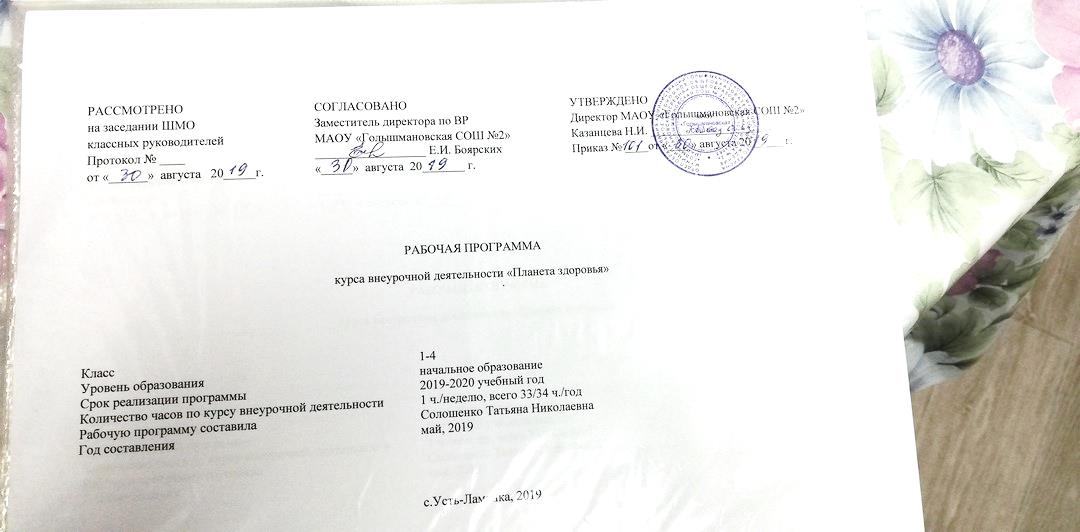         В результате освоения программы внеурочной деятельности «Планета здоровья» формируются следующие универсальные учебные действия, соответствующие требованиям ФГОС НОО: Регулятивные УУД:Определять и формулировать цель деятельности с помощью учителя.Проговаривать последовательность действий.Учить высказывать своё предположение (версию) на основе работы с иллюстрацией, учить работать по предложенному учителем плану.Средством формирования этих действий служит технология проблемного диалога.Учиться совместно с учителем и другими учениками давать эмоциональную оценку деятельности класса.Средством формирования этих действий служит технология оценивания образовательных достижений (учебных успехов).2. Познавательные УУД:Добывать новые знания: находить ответы на вопросы, свой жизненный опыт и информацию,.Перерабатывать полученную информацию: делать выводы в результате совместной работы всего класса.   3. Коммуникативные УУД:Умение донести свою позицию до другихСлушать и понимать речь других.Средством формирования этих действий служит технология проблемного диалога (побуждающий и подводящий диалог).Совместно договариваться о правилах общения и поведения и следовать им.Учиться выполнять различные роли в группе (лидера, исполнителя, критика).Средством формирования этих действий служит организация работы в парах и малых группах          Оздоровительные результаты программы внеурочной деятельности:осознание  обучающимися необходимости заботы о своём здоровье и выработки форм поведения, которые помогут избежать опасности для жизни и здоровья, а значит, произойдет уменьшение пропусков по причине болезни и произойдет увеличение численности обучающихся, посещающих спортивные секции и спортивно-оздоровительные мероприятия;социальная адаптация детей, расширение сферы общения, приобретение опыта взаимодействия с окружающим миром.Первостепенным результатом реализации программы внеурочной деятельности будет сознательное отношение обучающихся к собственному здоровью во всем его проявлениях.2. Содержание курса внеурочной деятельностиРаздел1.  Предмет и область знаний - твое здоровье.(2ч)Тема: Здоровье и здоровый образ жизни.  Составляющие здорового образа жизни. Тема: Здоровье - важнейшая личная и общественная ценность.Раздел2. Экология человека (2ч.)Тема: Здоровье природы - здоровье человека. Приспособленность животного мира к условиям окружающей среды.Тема: Приспособленность человека к условиям окружающей среды. Биоритмы природы, биоритмы человека.Раздел3. Режим дня и его значение (3ч.) Тема: Режим дня .Биоритмы и режим дня.Тема: Понятие о расслаблении и отдыхе. Соотношение периодов работы и отдыха.Тема: Составление индивидуального режима дня.Раздел4. Личная гигиена (2 ч.)Тема: Гигиена в природе. Поддержание чистоты.Тема: Правила личной и общественной гигиены. Гигиенический дневникРаздел5. Рациональное питание (5ч.) Тема: Роль питания в жизни человека и животных.Тема: Растения – первое звено цепей питания. Кладовая витаминов и питательных веществ – растительная пища.Тема: Кладовая энергии - животная пища.Тема: Питание в разное время года. Летний и зимний рацион.Тема: Питание в зависимости от климатических условий.Раздел6. Закаливание (1ч.)Тема: Солнце, воздух и вода.Раздел7. Влияние физических упражнений на укрепление здоровья (8ч.)Тема: Роль физкультуры в укреплении здоровья.Тема: Физические упражнения в перемену и на уроке. Физкультминутки. Тема: Виды и способы закаливания (водой, солнцем, воздухом). Водные процедуры. Воздушные ванны. Солнечные ванны.Тема: Физические качества, их развитие и работоспособность человека.Тема: Подвижные игры. Игры, развивающие двигательные способности.Тема: Подвижные игры. Игры, развивающие ориентационные  рефлексы. Тема: Подвижные игры. Игры, развивающие дыхательные функции. Тема: Подвижные игры. Игры, формирующие командный дух и способствующие развитию межличностных отношенийРаздел8. Эмоциональный мир человека (3ч.)Тема: Что такое эмоции? Положительные и отрицательные эмоции. Тема: Внешнее проявление эмоций. Причины возникновения эмоций. Тема: Конфликты и перемена настроения. Доброжелательность и милосердие к людям.Раздел9. Учимся быть здоровыми ( 4ч.) Тема: Основы самоконтроля. Физическое и умственное утомление. Признаки физического и умственного утомления.  Способы снятия утомления. Регулирование физической нагрузки.Тема: Точечный массаж для профилактики ОРЗ, близорукости, утомления. Тема: Гимнастика для глаз. Пальчиковая гимнастика.Тема: Гимнастика для профилактики нарушения осанки и плоскостопия.Раздел10. Правила поведения в ситуациях несущих опасность для жизни (4ч)Тема: Безопасность - что это такое. Безопасное поведение в школе, дома, на улице.Тема: Алгоритм действий в опасной ситуации.Тема: Правила обращения с животными. Первая помощь при укусах домашних животных. 3. Тематическое планированиеКалендарно-тематическое планированиеЛист корректировки рабочей программы курса внеурочной деятельности _____________________________________руководителя курса внеурочной деятельности _________________________________  № п/пНаименование раздела, темКоличество часов отводимых на освоение темы№ п/пНаименование раздела, темКоличество часов отводимых на освоение темы	12 Раздел1.  Предмет и область знаний - твое здоровье.(2ч)Тема: Здоровье и здоровый образ жизни.  Составляющие здорового образа жизни. Тема: Здоровье - важнейшая личная и общественная ценность.1ч1ч34Экология человека Раздел2. Экология человека (2ч.)Тема: Здоровье природы - здоровье человека. Приспособленность животного мира к условиям окружающей среды.Тема: Приспособленность человека к условиям окружающей среды. Биоритмы природы, биоритмы человека.11ч567 Раздел3. Режим дня и его значение (3ч.) Тема: Режим дня .Биоритмы и режим дня.Тема: Понятие о расслаблении и отдыхе. Соотношение периодов работы и отдыха.Тема: Составление индивидуального режима дня.1ч1 ч1ч89 Раздел4. Личная гигиена (2 ч.)Тема: Гигиена в природе. Поддержание чистоты.Тема: Правила личной и общественной гигиены. Гигиенический дневник1ч1ч1011121314 Раздел5. Рациональное питание (5ч.) Тема: Роль питания в жизни человека и животных.Тема: Растения – первое звено цепей питания. Кладовая витаминов и питательных веществ – растительная пища.Тема: Кладовая энергии - животная пища.Тема: Питание в разное время года. Летний и зимний рацион.Тема: Питание в зависимости от климатических условий1ч1ч1ч1ч1ч15Раздел6. Закаливание (1ч.)Тема: Солнце, воздух и вода1ч1617181920212223Раздел7. Влияние физических упражнений на укрепление здоровья (8ч.)Тема: Роль физкультуры в укреплении здоровья.Тема: Физические упражнения в перемену и на уроке. Физкультминутки. Тема: Виды и способы закаливания (водой, солнцем, воздухом). Водные процедуры. Воздушные ванны. Солнечные ванны.Тема: Физические качества, их развитие и работоспособность человека.Тема: Подвижные игры. Игры, развивающие двигательные способности.Тема: Подвижные игры. Игры, развивающие ориентационные  рефлексы. Тема: Подвижные игры. Игры, развивающие дыхательные функции. Тема: Подвижные игры. Игры, формирующие командный дух и способствующие развитию межличностных отношений1ч1ч1ч1ч1ч1ч1ч1ч242526Раздел8. Эмоциональный мир человека (3ч.)Тема: Что такое эмоции? Положительные и отрицательные эмоции. Тема: Внешнее проявление эмоций. Причины возникновения эмоций. Тема: Конфликты и перемена настроения. Доброжелательность и милосердие к людям.1ч1ч1ч27282930Раздел9. Учимся быть здоровыми ( 4ч.) Тема: Основы самоконтроля. Физическое и умственное утомление. Признаки физического и умственного утомления.  Способы снятия утомления. Регулирование физической нагрузки.Тема: Точечный массаж для профилактики ОРЗ, близорукости, утомления. Тема: Гимнастика для глаз. Пальчиковая гимнастика. Тема: Гимнастика для профилактики нарушения осанки и плоскостопия.	1ч1ч1ч1ч313233-34Раздел10. Правила поведения в ситуациях несущих опасность для жизни (4ч)Тема: Безопасность - что это такое. Безопасное поведение в школе, дома, на улице.Тема: Алгоритм действий в опасной ситуации.Тема: Правила обращения с животными. Первая помощь при укусах домашних животных. 1ч1ч2чИтого34№ п-пДата проведенияДата проведенияТема занятияВиды деятельности( элементы содержания)Результаты освоения курса внеурочнойдеятельностипланфакт1 Предмет и область знаний - твое здоровье.( 2ч.)Здоровье и здоровый образ жизни.  Составляющие здорового образажизни.Что такое здоровье? Какой образ жизни можно назвать здоровым?Личностные :установка на здоровый образ жизни;  Предметны:. Научить школьника самостоятельно давать   оценку своему здоровью.Метапредметные:П. - установление причинно-следственных связей; Р. - выделять и формулировать то, что уже усвоено и что еще нужно усвоить,К. - определять общую цель и пути ее достижения;2   Здоровье - важнейшая личная и общественная ценность.Почему твоё здоровье важно для всего коллектива и страны?Личностные: понимание социальной значимости здоровья здоровьесберегающего поведенияПредметные: Отличие понятийсамочувствие и здоровьеМетапредметные:П. - установление причинно-следственных связей; Р. - выделять и формулировать то, что уже усвоено и что еще нужно усвоить,К. - определять общую цель и пути ее достижения;3  Экология человека (2ч) Здоровье природы - здоровье человека. Приспособленность животного мира к условиям окружающей среды. Что такое  приспособленность  к условиям окружающей среды?Личностные: установка на здоровый образ жизни;Предметные: Знакомить детей с элементарными механизмами поддержания хорошего самочувствия, сохранения здоровьяМетапредметные:П. - построение рассуждения;Р.- составлять план и последовательность действий;К. - строить понятные для партнёра высказывания; 4   Приспособленность человека к условиям окружающей среды. Биоритмы природы, биоритмы человека.Как человек приспосабливается к условиям окружающей среды?Личностные: установка на здоровый образ жизни;Предметные: Знакомить детей с элементарными механизмами поддержания хорошего самочувствия, сохранения здоровьяМетапредметные:П. - подведение под понятие на основе распознавания объектов, выделения существенных признаков;Р. - выделять и формулировать то, что уже усвоено и что еще нужно усвоить,К. - строить понятные для партнёра высказывания; 5  Режим дня и его значение (3ч.)Режим дня .Биоритмы и режим дня.Как составить распорядок дня?Личностные: выработка позиции по отношению к природеустановка на здоровый образ жизниПредметные: Знакомить детей с режимом дня. Учить правильно распределять свободное от учёбы время.Метапредметные:П. - подведение под понятие на основе распознавания объектов, выделения существенных признаков;Р. - выделять и формулировать то, что уже усвоено и что еще нужно усвоить,К. - определять общую цель и пути ее достижения;6 Понятие о расслаблении и отдыхе. Соотношение периодов работы и отдыха.Что такое отдых? Как научиться расслабляться?Личностные: готовность следовать нормам  здоровьесберегающего поведенияПредметные: Формирование понятий о способах расслабленияМетапредметные:П. - установление причинно-следственных связей; Р. - выделять и формулировать то, что уже усвоено и что еще нужно усвоить,К. - определять общую цель и пути ее достижения;7 Составление индивидуального режима дняКакой режим дня подходит именно тебе?Личностные: готовность следовать нормам  здоровьесберегающего поведения; Предметные: Научиться   составлять индивидуальный график режима дняМетапредметные:П. - установление причинно-следственных связей; Р. - составлять план и последовательность действий;К. - строить понятные для партнёра высказывания; 8 Личная гигиена (2ч.)Гигиена в природе. Поддержание чистоты Как животные поддерживают гигиену?Личностные: готовность следовать нормам  здоровьесберегающего поведения; Предметные: Дать знания о правильном подходе к соблюдению гигиеныМетапредметные:П. - осознанно и произвольно строить сообщения в устной формеР. - выделять и формулировать то, что уже усвоено и что еще нужно усвоить,К. - слушать собеседника;9 Правила личной и общественной гигиены. Гигиенический дневник. Для чего соблюдать гигиену?Личностные: установка на здоровый образ жизни;Предметные: Научить детей вести личный гигиенический дневникМетапредметные:П. - установление причинно-следственных связей; Р. - составлять план и последовательность действий;К. - определять общую цель и пути ее достижения;10  Рациональное питание (5 ч)Роль питания в жизни человека и животных.  Для чего мы едим пищу?Личностные: установка на здоровый образ жизни;Предметные: Понять роль питания в жизни живых организмов   Метапредметные:П. - подведение под понятие на основе распознавания объектов, выделения существенных признаков;Р. - устанавливать соответствие полученного результата поставленной цели;К. - слушать собеседника;11  Растения – первое звено цепей питания. Кладовая витаминов и питательных веществ – растительная пища.Что такое цепи питания?Личностные: готовность следовать нормам  здоровьесберегающего поведенияПредметные: Ознакомиться с понятием «цепи питания»Метапредметные:П. - установление причинно-следственных связей; Р. - составлять план и последовательность действий;К. - определять общую цель и пути ее достижения;12 Кладовая энергии - животная пища.  Почему растущему организму необходима животная пища.Личностные: установка на здоровый образ жизни;Предметные: Дать понятие о  необходимости регулярного и полноценного питанияМетапредметные:П. - осознанно и произвольно строить сообщения в устной формеР. - выделять и формулировать то, что уже усвоено и что еще нужно усвоить,К. - определять общую цель и пути ее достижения;13Питание в разное время года. Летний и зимний рацион.Чем отличаются летний и зимний рационы питания?Личностные: выработка здоровьесберегающего поведения;Предметные: Выработать понятие о сезонном питанииМетапредметные:П. - осознанно и произвольно строить сообщения в устной формеР. - устанавливать соответствие полученного результата поставленной цели;К. - строить понятные для партнёра высказывания; 14 Питание в зависимости от климатических условий. Чем отличаются рационы питания людей, живущих в разном климатеЛичностные: выработка здоровьесберегающего поведенияПредметные: Познакомить учащихся с особенностями рациона питания народов разных климатических зонМетапредметные:П. - осознанно и произвольно строить сообщения в устной формеР. - устанавливать соответствие полученного результата поставленной цели;К. - строить понятные для партнёра высказывания; 15Закаливание( 1ч.)Солнце, воздух и вода.Личностные: готовность следовать нормам  здоровьесберегающего поведения; Предметные: Обобщить знания детей о  необходимости регулярного и полноценного питанияМетапредметные:П. - установление причинно-следственных связей; Р. - составлять план и последовательность действий;К. - определять общую цель и пути ее достижения; 16Влияние физических упражнений на укрепление здоровья (8ч)Роль физкультуры в укреплении здоровьяНужно ли ходить на уроки физкультуры?Личностные: готовность следовать нормам  здоровьесберегающего поведения; Предметные: Дать знания о процессах, происходящих в организме человекаМетапредметные:П. - осознанно и произвольно строить сообщения в устной формеР. - выделять и формулировать то, что уже усвоено и что еще нужно усвоить,К. - строить понятные для партнёра высказывания; 17Физические упражнения в перемену и на уроке. Физкультминутки.Как помочь голове быстро отдохнутьЛичностные: готовность следовать нормам  здоровьесберегающего поведения; Предметные: Активизировать знания детей  о двигательной активностиМетапредметные:П. - осознанно и произвольно строить сообщения в устной формеР. - составлять план и последовательность действий;К. - определять общую цель и пути ее достижения;18 Виды и способы закаливания (водой, солнцем, воздухом). Водные процедуры. Воздушные ванны. Солнечные ванны.Какие виды закаливания существуют?Личностные: готовность следовать нормам  здоровьесберегающего поведения; Предметные: Дать знания о процессах, происходящих в организме человека при закаливанииМетапредметные:П. - осознанно и произвольно строить сообщения в устной формеР. - выделять и формулировать то, что уже усвоено и что еще нужно усвоить,К. – определять цель19 Физические качества, их развитие и работоспособность человека. Как повысить работоспособность?Личностные: выработка здоровьесберегающего поведения;Предметные: Дать знания о процессах, происходящих в организме человека при физических нагрузкахМетапредметные:П. - осознанно и произвольно строить сообщения в устной формеР. - выделять и формулировать то, что уже усвоено и что еще нужно усвоить,К. - определять общую цель и пути ее достижения;20 Подвижные игры. Игры, развивающие двигательные способностиДля чего нам движение?Личностные: готовность следовать нормам  здоровьесберегающего поведения; Предметные: Сформировать потребность детей в участии в подвижных играхМетапредметные:П. - осознанно и произвольно строить сообщения в устной формеР. - выделять и формулировать то, что уже усвоено и что еще нужно усвоить,К. - определять общую цель и пути ее достижения;21 Подвижные игры. Игры, развивающие ориентационные рефлексыКак стать внимательным и ловким?Личностные: выработка здоровьесберегающего поведения;Предметные: Сформировать потребность детей в участии в подвижных играхМетапредметные:П. - осознанно и произвольно строить сообщения в устной формеР. - выделять и формулировать то, что уже усвоено и что еще нужно усвоить,К. - определять общую цель и пути ее достижения; 22Подвижные игры. Игры, развивающие дыхательные функцииКак влияет  дыхание на самочувствие и внутреннее состояние  человека?Личностные: готовность следовать нормам  здоровьесберегающего поведения; Предметные: Сформировать потребность детей в участии в подвижных играхМетапредметные:П. - осознанно и произвольно строить сообщения в устной формеР. - устанавливать соответствие полученного результата поставленной цели;К. - определять общую цель и пути ее достижения;23 Подвижные игры. Игры, формирующие командный дух и способствующие развитию межличностных отношенийДля чего нужны командные игры?Личностные: выработка здоровьесберегающего поведения;Предметные: Сформировать потребность детей в участии в подвижных играхМетапредметные:П. - осознанно и произвольно строить сообщения в устной формеР. - выделять и формулировать то, что уже усвоено и что еще нужно усвоить,К. - строить понятные для партнёра высказывания; 24Эмоциональный мир человека ( 3ч.)Что такое эмоции? Положительные и отрицательные эмоции.Зачем человеку эмоции?Личностные: готовность следовать нормам  здоровьесберегающего поведения; установка на здоровый образ жизниПредметные: Учить детей распознавать своё настроение и причины его возникновения, анализировать основные эмоции у себя и у других, словесно объяснять их.Метапредметные:П. - осознанно и произвольно строить сообщения в устной формеР. - осуществлять итоговый и пошаговый контроль по результату К. - формулировать собственное мнение и позицию; 25 Внешнее проявление эмоций. Причины возникновения эмоций.Какие эмоции мы проявляем?Личностные: готовность следовать нормам  здоровьесберегающего поведения; Предметные: Учить детей описывать своё настроение, настроение своих друзей, владеть своим настроениемМетапредметные:П. - подведение под понятие на основе распознавания объектов, выделения существенных признаков;Р. - составлять план и последовательность действий;К. - определять общую цель и пути ее достижения; 26 Конфликты и перемена настроения. Доброжелательность и милосердие к людям.Какого человека можно назвать добрым?Личностные: готовность следовать нормам  здоровьесберегающего поведения; Предметные: Научить поддерживать свое  хорошее настроениеФормировать навыки культурного, безопасного поведения в школеМетапредметные:П. - подведение под понятие на основе распознавания объектов, выделения существенных признаков;Р. - устанавливать соответствие полученного результата поставленной цели;К. - определять общую цель и пути ее достижения;27Учимся быть здоровыми (4ч)Основы самоконтроля. Физическое и умственное утомление. Признаки физического и умственного утомления.  Способы снятия утомления. Регулирование физической нагрузки.Как улучшить самочувствие с помощью контактного массажа.Личностные: установка на здоровый образ жизни;готовность следовать нормам  здоровьесберегающего поведения;Предметные: Научить поддерживать свое здоровье, не прибегая к помощи лекарственных средствМетапредметные:П. - подведение под понятие на основе распознавания объектов, выделения существенных признаков;Р. - составлять план и последовательность действий;К. - определять общую цель и пути ее достижения;28Точечный массаж для профилактики ОРЗ, близорукости, утомления. Как с помощью точечного массажа избежать заболеваний?Личностные: выработка здоровьесберегающего поведения;Предметные: Научить приёмам точечного массажаМетапредметные:П. - установление причинно-следственных связей;Р. - выделять и формулировать то, что уже усвоено и что еще нужно усвоить,К. - формулировать собственное мнение и позицию;29 Гимнастика для глаз. Пальчиковая гимнастика.Какую пользу приносит детям гимнастика?Личностные: установка на здоровый образ жизни;выработка здоровьесберегающего поведения;Предметные: Научить приёмам пальчиковой гимнастикиМетапредметные:П. - установление причинно-следственных связей;Р. - выделять и формулировать то, что уже усвоено и что еще нужно усвоить,К. - формулировать собственное мнение и позицию;30Гимнастика для профилактики нарушения осанки и плоскостопия.На что влияет осанка?Личностные: готовность следовать нормам  здоровьесберегающего поведения; Предметные: Научить приёмам  гимнастики, поддерживающей осанкуМетапредметныеП. - установление причинно-следственных связей;Р. - составлять план и последовательность действий;К. - строить понятные для партнёра высказывания; 31  Правила поведения в ситуациях несущих опасность для жизни(4ч.)Безопасность - что это такое. Безопасное поведение в школе, дома, на улице.Как не попасть в неприятную ситуацию? Личностные: готовность следовать нормам  здоровьесберегающего поведения; Предметные: Знакомить детей с правилами оказания первой медицинской помощи.Метапредметные:П. - установление причинно-следственных связей;Р. - составлять план и последовательность действий;К. - строить понятные для партнёра высказывания;  32Алгоритм действий в опасной ситуации.Как найти выход из неприятной ситуации?Личностные: выработка здоровьесберегающего поведения;Предметные: Выработать алгоритм действий в различных ситуацияхМетапредметные:П. - установление причинно-следственных связей;Р. - составлять план и последовательность действий;К. - строить понятные для партнёра высказывания;33-34 Итоговое занятие.Правила обращения с животными. Первая помощь при укусах домашних животных.Задание на летоПочему животные кусаются? Почему нужно знать правила обращения с животными?Личностные: выработка здоровьесберегающего поведения;Предметные: Научить правилам общения с животнымиМетапредметные:П. - установление причинно-следственных связей;Р. - составлять план и последовательность действий;К. - строить понятные для партнёра высказывания;Итого:34 ч.Название раздела, темыДата проведения по плануПричина корректировкиКорректирующие мероприятияДата проведения по факту